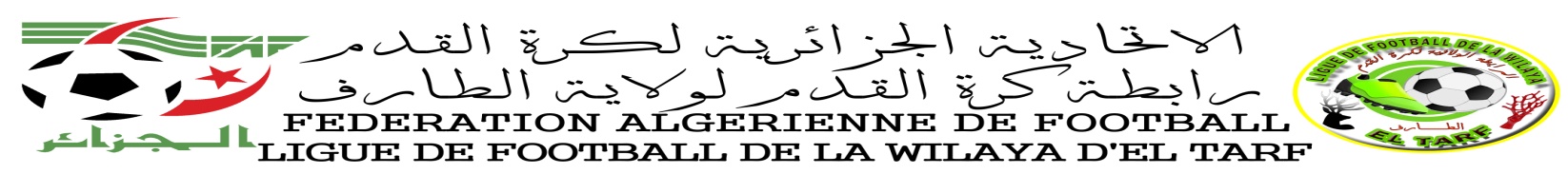 PROGRAMMATION 16eme JOURNEE CHAMPIONNAT « HONNEUR »JOURNEE DU : 08/02/2019JOURNEE DU : 09/02/2019LieuxDatesRENCONTREHORCATBERRIHANEStade communalVENDREDI08/02/2019ABB#  MBA14 H 30SEL-TARFStade OPOWVENDREDI08/02/2019WAK  #   RBZ14 H 30SCHIHANIStade communalVENDREDI08/02/2019NRAC # ORCT14 H 30SLieuxDatesRENCONTREHORCATBOUTELDJAStade OPOWSAMEDI09/02/2019KRB  #   JMBCT14 H 00SCHBAITAStade OPOWSAMEDI09/02/2019ESEC#  UZA14 H 00S